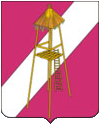 АДМИНИСТРАЦИЯ СЕРГИЕВСКОГО СЕЛЬСКОГО ПОСЕЛЕНИЯ КОРЕНОВСКОГО РАЙОНА ПОСТАНОВЛЕНИЕот 22 июля 2022 года                                                                                                                № 80ст. СергиевскаяОб утверждении Порядка заключения администрацией Сергиевского сельского поселения Кореновского района договоров (соглашений) с казачьими обществами В соответствии с частью 5 статьи 7 Федерального закона от 05.12.2005    № 154-ФЗ «О государственной службе российского казачества», постановлением Правительства Российской Федерации от 08.10.2009 № 806 «О порядке привлечения членов казачьих обществ к несению государственной или иной службы и порядке заключения федеральными органами исполнительной власти и (или) их территориальными органами договоров (соглашений) с казачьими обществами», администрация Сергиевского сельского поселения Кореновского района  п о с т а н о в л я е т:1. Утвердить Порядок заключения администрацией Сергиевского сельского поселения Кореновского района договоров (соглашений) с казачьими обществами (прилагается).2. Общему отделу администрации Сергиевского сельского поселения Кореновского района (Рохманка) обнародовать настоящее постановление в установленных местах и разместить его на официальном сайте органов местного самоуправления Сергиевского сельского поселения Кореновского района в сети «Интернет».3. Постановление вступает в силу после его официального обнародования. ГлаваСергиевского сельского поселения Кореновского района                                                                        А.П. Мозговой                     ПОРЯДОК заключения администрацией Сергиевского сельского поселения Кореновского района договоров (соглашений) с казачьими обществами1. Настоящий Порядок устанавливает процедуру заключения администрацией Сергиевского сельского поселения Кореновского района (далее – администрация) договоров (соглашений) с хуторскими, станичными, городскими казачьими обществами, внесенными в государственный реестр казачьих обществ в Российской Федерации, члены которых в установленном законодательством Российской Федерации, законодательством Краснодарского края порядке приняли обязательства по несению государственной или иной службы (далее соответственно – договор, казачье общество), в целях оказания членами казачьих обществ содействия администрации в осуществлении установленных задач и функций.2. Привлечение членов казачьих обществ в целях оказания администрации содействия в осуществлении установленных задач и функций осуществляется на основании договора. Договоры оформляются в соответствии с формой договора, утвержденного приказом Федерального агентства по делам национальностей от 23 ноября 2015 года № 86 «Об утверждении формы договора (соглашения), заключаемого федеральным органом исполнительной власти или его территориальным органом с казачьими обществами».3. В договоре определяются предмет договора, условия и порядок привлечения членов казачьих обществ к содействию администрации в осуществлении установленных задач и функций, права и обязанности сторон, порядок финансового обеспечения, сроки действия договора, основания и порядок изменения и досрочного расторжения договора, а также иные условия, связанные с исполнением положений договоров.4. Сторонами договора являются администрация, к ведению которой отнесены сферы деятельности, определенные постановлением Правительства Российской Федерации от 26 февраля 2010 года № 93 «О видах государственной или иной службы, к которой привлекаются члены хуторских, станичных, городских, районных (юртовых), окружных (отдельских) и войсковых казачьих обществ», с одной стороны, и казачье общество – с другой стороны.5. Решение о заключении администрацией договора принимает глава Сергиевского сельского поселения Кореновского района, для оказания содействия в осуществлении установленных задач и функций которой привлекается казачье общество.6. В целях заключения договора казачье общество направляет в администрацию следующие документы:предложение о заключении договора с указанием информации о предполагаемом количестве членов казачьего общества, которые берут на себя обязательства по оказанию содействия администрации (проект договора); копию свидетельства о внесении казачьего общества в государственный реестр казачьих обществ в Российской Федерации; копию свидетельства о постановке на учет в налоговом органе; копию Устава; смету расходов, связанных с исполнением обязательств по договору (в случае заключения договора на возмездной основе).Копии документов, указанных в настоящем пункте, заверяются подписью атамана казачьего общества или уполномоченного им лица и печатью (при наличии).В случае если документы заверены уполномоченным лицом, представляются доверенность и ее копия или иной документ, подтверждающий полномочия уполномоченного лица на заверение документов, указанных в настоящем пункте.7. Документы, представленные казачьим обществом, регистрируются администрацией в день их поступления.8. Администрация рассматривает документы, представленные казачьим обществом, в течение 10 рабочих дней со дня их регистрации и принимает решение о заключении договора с казачьим обществом или об отказе в заключении договора с казачьим обществом.9. Основаниями для принятия решения об отказе в заключении договора с казачьим обществом являются:отсутствие на дату обращения необходимости в привлечении членов казачьих обществ к оказанию содействия администрации в осуществлении установленных задач и функций в соответствии с законодательством Российской Федерации;непредставление документов, указанных в пункте 6 настоящего Порядка.10. В случае принятия решения об отказе в заключении договора администрация направляет казачьему обществу в срок, установленный в пункте 8 настоящего Порядка, письменное уведомление с указанием причин отказа.11. В случае принятия решения о заключении договора администрация направляет для подписания казачьему обществу проект договора в двух экземплярах по установленной форме.12. Договор подписывается главой Сергиевского сельского поселения Кореновского района, с одной стороны, и атаманом казачьего общества либо уполномоченным представителем казачьего общества – с другой стороны.13. Заключение администрацией договоров (соглашений) осуществляется в пределах средств, предусмотренных в бюджете Сергиевского сельского поселения Кореновского района на финансирование оказания членами казачьих обществ содействия администрации в осуществлении установленных задач и функций.	14. В случае досрочного расторжения договора, заключенного между администрацией и казачьим обществом, договоры, заключенные с казачьими обществами, входящими в состав казачьего общества, могут быть досрочно расторгнуты.15. Администрация, заключившая договор с казачьим обществом, осуществляет контроль за выполнением его условий.ГлаваСергиевского сельского поселения Кореновского района                                                                      А.П. Мозговой                     ПРИЛОЖЕНИЕУТВЕРЖДЕНпостановлением администрацииСергиевского сельского поселенияКореновского районаот 22.07.2022 года  № 80 